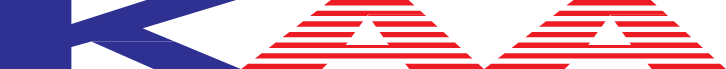                               KOREAN AMERICAN ASSOCIATION SEAL BEACH LEISURE WORLD                                                                                    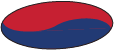                                                                               (www.lwsb.com/kaa)제47호    LWSB한인회소식(LWSB Korean-American Association News)                                       2020.6.1.  1.Golf장, Veterans Plaza 를 개방LWSB GRF는 COVID 19사태로 270여개의 Club 들의 활동 중지 상태에서 Golf장은 지난 5월 26일 화요일 부터 많은 Golfer들의 관심속에서 조건부(시행 )세칙으로 개장하였고 Veterans Plaza 도 야외 운동 목적으로 개방한다고 합니다.  Golf장 예약 E-mail events@lwsb.com 입니다 집안에서만 방콕하시던 우리들 중 많은 분들에게는 좋은 소식일수는 있겠지만 가장 안전하고 공기좋아 살기좋은 이 단지내에 전염병이 번질까 염려 하는 가운데  최근 LW Weekly에서는 “LWer has tested positive for virus”  양성 환자 발생 했다는 보도 중 인데도 Golf장과 Veterans Plaza를  reopen 해도 괞찬을지 적지 않은 우려와 염려가 되고 있습니다.    사회적으로 생계를 위한 경제활동이라는 과제로 모든 산업 분야의 활동이 재개 되는 것은  바람직한 일이지만 코로나의 치료제나 예방 백신이  출시 전인 현시점에서 Leisure World에 거주중인 우리들 은 경제적 안정 상항에서 오직 건강 관리를 위하여 특별히 신경을 더 쓰셔야 하고 모든 모임(가족포함) 에는 삼가하셨으면 하는 점을 강조하고 싶습니다.  물론 신병, 지병으로 현대 의학으로는 해결을 보지 못하는 죽음들이 많지만 지금 번지고  있는 전염병의로의 죽음은 문자 그대로 객사 이기에 자손들과 친지들의 위로와 임종 조차 받지 못하고 운명하여야 하며 전통적인 장례조차도 10인이하의 간소화 해야하는 현실에서  하늘 나라로 가는 길이 전염병으로 인해 가는 길은  아니라는 생각이 듭니다.바라옵기는 그 동안 COVID-19사태가 수습이 될때까지,  사태가 오래 지속 된다 할지라도  긴장에서 방심하지 마시고  모든점이 준비된 행복한 죽음, 축복과 위로 받는 죽음으로 건강하게 살다가 하늘의 뜻에 합당한 자연적인 임종을 맞이 하였으면 하는 바람 뿐 입니다. 2. 마스크  무료 배부( 일반 Mask 일명 Dental용을)  정회원에게  지난 4,5월 두달 동안 LW한인회 이사회와 한인회 임원들은 몸과 맘을 합한 정성으로 궂은 날씨 중 에서도 마스크 4500여개를 원가로 공급 하는 봉사를 하여 왔습니다.6월에는 미주 복음 방송(AM 1190)으로 부터 지원 받은 Mask를 한인회 정회원들께 무료로 배부하려고 합니다.(주: ‘정회원’ 이란 회칙 제3조에 근거 등록 회원으로서 회비 또는  자문 위원 후원금을 납부힌 분을 정회원이라고 칭 하고  있습니다). (1) 한인회 정회원 중 Mask가 필요하신데 거동이 불편하셔서 무료 배부 장소에  찾아 오시지  못하는      분은 630 697-5377로 신청하시면 직접 무료로 배달 해 드리겠습니다.(2) 한인회 정회원으로서 위의 Mask를 필요로 하시는 분은 714 982-7793으로 2019전화부에 있는     성명으로 신청하시고 M14 27B에서 무료로 Pick up 하시면 됩니다(회원 일인당 2매에 한함) 3. 무료 Senior Lunch set 안내    Seal Beach North Senior Community Center 에가서 Lunch Program신청서를 내시면 냉동된    Lunch set 5일분을 줍니다.  종전의 따근한 Lunch service ($3 Donation)가 COVID-19때문에     냉동 Lunch set로 바꾸고 5일분을 무료로 배급하고 있으며 $3 Donation은 자유입니다.   4. 자동차 Window Dercals(스티커) 부착 업무 공고    COVID-19 사태로 GRF Security Department에서는 매 2년마다 바꿔 붙여주는 Window Decals     업무(스티커) 절차를 2020년 5월 4일 부터는 정문 전화 562 594-4754로 예약을 받고 예약된     시간에 CH5 건물 앞에 주차하고 자기의 차 안에서 나오지 않고 창문을 열고 있으면 GRF직원이    와서 모든 구비서류  (운전면허증, 차량등록증, 보험가입증, 그리고 GRF ID)를 확인 하고     Decals(스티커) 를 차에 붙여 주고 있습니다.     5. 무료 공증Service :      KAA조욱장 회장은 각종 공증 업무를 사전 예약후 처리하고 있습니다.    예약은   (714 944-4998)  또는 562 668-89606. 무료 Medical 및 공공통역 : 가주 한의사 이며  LA County 소속의 공인된 가주법정 의료    통역사 이고 지역 공동체 비상대응팀의 동시통역사 로서 국제회의 통역자격을 향 해 달리고    있습니다.   제가 지역사회에 봉사로 환원 할수 있는 기회는 통역사가  꼭 필요 한 분에게    무료 봉사 활동을 하고저 하며 아직은 시간 제약이 있으니 최소 일주일 전에 연락을 바랍니다.    연락처 : 테리사 황-선우    전화 714 563-0303 입니다7. 생필품 구입에 도움이 꼭 필요하시면 도와 드립니다.     환경이 전염병이기에 주위의 모든분들이 서로 마주치는것을 꺼려하고 봉사활동에도 자제 하므     로써 봉사자가 없는 현실입니다.    혹시 기동력이 없어서 생필품을 꼭 구입하여야 하는데  어려우신분이 계시면 아래의 연락처로      전화 주시면 최선을 다해 도와 드리겠습니다.    연락처 :    유원식 714 982-77938.  2019 Income Tax(세금보고)는 코로나사태로 7월 15일까지 연기 되였습니다.     그동안 Income Tax  보고를 소홀히 하셨던 분들은 지금이라도 보고를 하시는 게 좋습니다.         GAF에서도 한인회에서도(간단한것) 무료로 봉사를 해 왔으나 전염병사태로 상담이 불가하여 중지      상태임을 알려 드립니다      9. 본 소식지는  2019전화부에 기록된 가정과 2019.12.17이후 등록하신 가정에게 우편으로  2020년 4,5,     6월까지 COVID-19 사태에 관련하여 도움을 드리고자  특별히 보내고 있습니다.      오는 7월1일 부터는 한인회 등록 가정에게만 소식지를 발송하게 됨을  알려 드립니다. (우편 발송 업무     에는 많은 시간과 인력과 비용이 들어가기 때문임을 양지해 주시기 바랍니다).       참고로 정회원은 아니지만 E-Mail id를 저에게(wonsikryu103@gmail.com) 보내주신 분께는 매월 초     E-mail로 소식지를 보내 드리고  있습니다.     혹시 본 소식지를 받지 못하시는 이웃 가정을 알고 계시면 이웃 사랑의 마음으로 같이 공유하시기를 바라며      계속해서 소식지를 받고 싶거나 또는 한인회에 관심이 있으신 분은  wonsikryu103@gmail.com또는    1850 Sunningdale Rd 27-B,  Seal Beach, CA 90740    Attn: Wonsik Ryu로 문의 하시면 됩니다.   씰비취 리저월드 한인회 정회원 자격은 년 회비가 $30(Pay to order:  KAA) 입니다.   여러가지 여건으로 인하여 아직 한인회에 가입을 못 하신분으로서 입회를 희망하시면 :    한국명/영문이름/Mutual#/Aprt#/전화번호#1/전화번호#2/E-mail(option)을    보낼곳:  E-mail: wonsikryu103@gmail.com 또는  우편: Wonsik Ryu 1850 Sunningdale rd  Aprt#27B   LWSB 한인회 회장      조 욱장                                                     이사장   변 영철                                                              